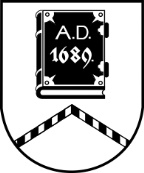 ALŪKSNES NOVADA PAŠVALDĪBALICENCĒŠANAS KOMISIJADārza iela 11, Alūksne, Alūksnes novads, LV – 4301, tālrunis:  64381496, e-pasts: dome@aluksne.lv_________________________________________________________________________________________________________AlūksnēSĒDES PROTOKOLS2023. gada 8.decembrī                                        				        	Nr.44Sēde sākta pulksten 12.30, sēde slēgta pulksten 13.50Sēdes norises vieta: Dārza iela 11, Alūksnē, Alūksnes VPVKAC 1.stāvāSēdi vada: komisijas priekšsēdētāja Māra KOVAĻENKOSēdi protokolē: komisijas locekle Everita BALANDESēdē piedalās Licencēšanas komisijas locekļi: Māra KOVAĻENKO, Everita BALANDE, Sanita BĒRZIŅA, Sanita RIBAKADARBA KĀRTĪBA:Alūksnes novada pašvaldības uzņēmējdarbības atbalsta speciālistes M.SALDĀBOLAS iesnieguma izskatīšana.1.  Alūksnes novada pašvaldības uzņēmējdarbības atbalsta speciālistes M.SALDĀBOLAS iesnieguma izskatīšanaM.KOVAĻENKO	informē, ka uzņēmējdarbības atbalsta speciāliste M.SALDĀBOLA 07.12.2023. iesniegusi tirdzniecības veicēju sarakstu Ziemassvētku tirdziņā 16.12.2023.Atklāti balsojot : “par” 4; “pret” nav; “atturas” nav,LICENCĒŠANAS KOMISIJA NOLEMJ:Pamatojoties uz 12.05.2010. Ministru kabineta noteikumiem Nr.440 “Noteikumi par tirdzniecības veidiem, kas saskaņojami ar pašvaldību, un tirdzniecības organizēšanas kārtību”, Alūksnes novada pašvaldības 25.02.2021. saistošajiem noteikumiem Nr.6/2021 “Par tirdzniecību publiskās vietās Alūksnes novadā”, Alūksnes novada pašvaldības 27.09.2018. saistošajiem noteikumiem Nr.13/2018 “Par Alūksnes novada pašvaldības nodevām” un Licencēšanas komisijas nolikuma, kas apstiprināts ar Alūksnes novada domes 29.06.2023. lēmumu Nr.177 (protokols Nr.8, 9.punkts),  9.3.p.,1. Izsniegt [..] (personas kods [..]) atļauju tirdzniecībai Ziemassvētku tirdziņā Ojāra Vācieša ielā 1, Alūksnē, Alūksnes novadā  2023. gada 16.decembrī1.1.Atļaujā norādīt, ka tirdzniecības veicējs:1.1.1.ir tiesīgs tirgoties ar adījumiem, tamborējumiem;1.1.2. atbrīvots no pašvaldības nodevas samaksas.2. Izsniegt zemnieku saimniecībai “AUGUĻI” (reģistrācijas Nr.43201003343) atļauju tirdzniecībai Ziemassvētku tirdziņā Ojāra Vācieša ielā 1, Alūksnē, Alūksnes novadā 2023. gada 16.decembrī2.1.Atļaujā norādīt, ka tirdzniecības veicējs:2.1.1.ir tiesīgs tirgoties ar medu, vaska svecēm, bišu produkciju;2.1.2. atbrīvots no pašvaldības nodevas samaksas.3. Izsniegt [..] (personas kods [..]) atļauju tirdzniecībai Ziemassvētku tirdziņā Ojāra Vācieša iela 1, Alūksnē, Alūksnes novadā 2023. gada 16.decembrī3.1.Atļaujā norādīt, ka tirdzniecības veicējs:3.1.1.ir tiesīgs tirgoties ar bērnu sedziņām, pašdarinātām rotaļlietām;3.1.2. atbrīvots no pašvaldības nodevas samaksas.4. Izsniegt [..] (personas kods [..]) atļauju tirdzniecībai Ziemassvētku tirdziņā Ojāra Vācieša ielā 1, Alūksnē, Alūksnes novadā 2023. gada 16.decembrī4.1.Atļaujā norādīt, ka tirdzniecības veicējs:4.1.1.ir tiesīgs tirgoties ar dažādiem koka izstrādājumiem;4.1.2. atbrīvots no pašvaldības nodevas samaksas.5. Izsniegt sabiedrībai ar ierobežotu atbildību “VALRITO” (reģistrācijas Nr.44103016006) atļauju tirdzniecībai Ziemassvētku tirdziņā Ojāra Vācieša ielā 1, Alūksnē, Alūksnes novadā 2023. gada 16.decembrī5.1.Atļaujā norādīt, ka tirdzniecības veicējs:5.1.1.ir tiesīgs tirgoties ar Gustiņa piparkūkām, kulināriju un kūpinājumiem;5.1.2. atbrīvots no pašvaldības nodevas samaksas.6. Izsniegt [..] (personas kods [..]) atļauju tirdzniecībai Ziemassvētku tirdziņā Ojāra Vācieša ielā 1, Alūksnē, Alūksnes novadā 2023. gada 16.decembrī6.1.Atļaujā norādīt, ka tirdzniecības veicējs:6.1.1.ir tiesīgs tirgoties ar mājās ražotiem zefīriem, konditoreju;6.1.2. atbrīvots no pašvaldības nodevas samaksas.7. Izsniegt [..] (personas kods [..]) atļauju tirdzniecībai Ziemassvētku tirdziņā Ojāra Vācieša ielā 1, Alūksnē, Alūksnes novadā  2023. gada 16.decembrī7.1.Atļaujā norādīt, ka tirdzniecības veicējs:7.1.1.ir tiesīgs tirgoties ar lina un dzijas tekstilizstrādājumiem;7.1.2. atbrīvots no pašvaldības nodevas samaksas.8. Izsniegt zemnieku saimniecībai “AGUCE” (reģistrācijas Nr.44101032311) atļauju tirdzniecībai Ziemassvētku tirdziņā Ojāra Vācieša ielā 1, Alūksnē, Alūksnes novadā 2023. gada 16.decembrī8.1.Atļaujā norādīt, ka tirdzniecības veicējs:8.1.1.ir tiesīgs tirgoties ar rokdarbiem no filca, dzijas, džinsa un atstarojoša materiāla;8.1.2. atbrīvots no pašvaldības nodevas samaksas.9. Izsniegt sabiedrībai ar ierobežotu atbildību “SCONSET” (reģistrācijas Nr.40203522628) atļauju tirdzniecībai Ziemassvētku tirdziņā Ojāra Vācieša ielā 1, Alūksnē, Alūksnes novadā 2023. gada 16.decembrī9.1.Atļaujā norādīt, ka tirdzniecības veicējs:9.1.1.ir tiesīgs tirgoties ar piparkūkām;9.1.2. atbrīvots no pašvaldības nodevas samaksas.10. Izsniegt sabiedrībai ar ierobežotu atbildību “JAUNGRĒVELES” (reģistrācijas Nr.43201015770) atļauju tirdzniecībai Ziemassvētku tirdziņā Ojāra Vācieša ielā 1, Alūksnē, Alūksnes novadā 2023. gada 16.decembrī10.1.Atļaujā norādīt, ka tirdzniecības veicējs:10.1.1.ir tiesīgs tirgoties ar biškopības produkciju;10.1.2. atbrīvots no pašvaldības nodevas samaksas.11. Izsniegt [..] (personas kods [..]) atļauju tirdzniecībai Ziemassvētku tirdziņā Ojāra Vācieša ielā 1, Alūksnē, Alūksnes novadā 2023. gada 16.decembrī11.1.Atļaujā norādīt, ka tirdzniecības veicējs:11.1.1.ir tiesīgs tirgoties ar galviņkāpostiem un skābētiem kāpostiem;11.1.2. atbrīvots no pašvaldības nodevas samaksas.12. Izsniegt sabiedrībai ar ierobežotu atbildību “FAPS” (reģistrācijas Nr.43201015770) atļauju tirdzniecībai Ziemassvētku tirdziņā Ojāra Vācieša ielā 1, Alūksnē, Alūksnes novadā 2023. gada 16.decembrī12.1.Atļaujā norādīt, ka tirdzniecības veicējs:12.1.1.ir tiesīgs tirgoties ar zīļu, graudu un sakņu dzērieniem;12.1.2. atbrīvots no pašvaldības nodevas samaksas.13. Izsniegt [..] (personas kods [..]) atļauju tirdzniecībai Ziemassvētku tirdziņā Ojāra Vācieša ielā 1, Alūksnē, Alūksnes novadā 2023. gada 16.decembrī13.1.Atļaujā norādīt, ka tirdzniecības veicējs:13.1.1.ir tiesīgs tirgoties ar kartītēm, spēlēm bērniem;13.1.2. atbrīvots no pašvaldības nodevas samaksas.14. Izsniegt [..] (personas kods [..]) atļauju tirdzniecībai Ziemassvētku tirdziņā Ojāra Vācieša ielā 1, Alūksnē, Alūksnes novadā 2023. gada 16.decembrī14.1.Atļaujā norādīt, ka tirdzniecības veicējs:14.1.1.ir tiesīgs tirgoties ar karstu zupu, pelmeņiem;14.1.2. atbrīvots no pašvaldības nodevas samaksas.15. Izsniegt [..] (personas kods [..]) atļauju tirdzniecībai Ziemassvētku tirdziņā Ojāra Vācieša ielā 1, Alūksnē, Alūksnes novadā 2023. gada 16.decembrī15.1.Atļaujā norādīt, ka tirdzniecības veicējs:15.1.1.ir tiesīgs tirgoties ar keramiku;15.1.2. atbrīvots no pašvaldības nodevas samaksas.16. Izsniegt [..] (personas kods [..]) atļauju tirdzniecībai Ziemassvētku tirdziņā Ojāra Vācieša ielā 1, Alūksnē, Alūksnes novadā 2023. gada 16.decembrī16.1.Atļaujā norādīt, ka tirdzniecības veicējs:16.1.1.ir tiesīgs tirgoties ar ķiploku pastu;16.1.2. atbrīvots no pašvaldības nodevas samaksas.17. Izsniegt [..] (personas kods [..]) atļauju tirdzniecībai Ziemassvētku tirdziņā Ojāra Vācieša ielā 1, Alūksnē, Alūksnes novadā 2023. gada 16.decembrī17.1.Atļaujā norādīt, ka tirdzniecības veicējs:17.1.1.ir tiesīgs tirgoties ar printētiem dēlīšiem, rotām, eglīšu rotājumiem;17.1.2. atbrīvots no pašvaldības nodevas samaksas.18. Izsniegt [..] (personas kods [..]) atļauju tirdzniecībai Ziemassvētku tirdziņā Ojāra Vācieša ielā 1, Alūksnē, Alūksnes novadā 2023. gada 16.decembrī18.1.Atļaujā norādīt, ka tirdzniecības veicējs:18.1.1.ir tiesīgs tirgoties ar adījumiem;18.1.2. atbrīvots no pašvaldības nodevas samaksas.19. Izsniegt [..] (personas kods [..]) atļauju tirdzniecībai Ziemassvētku tirdziņā Ojāra Vācieša ielā 1, Alūksnē, Alūksnes novadā 2023. gada 16.decembrī19.1.Atļaujā norādīt, ka tirdzniecības veicējs:19.1.1.ir tiesīgs tirgoties ar Alūksnes kalendāru 2024.gadam;19.1.2. atbrīvots no pašvaldības nodevas samaksas.20. Izsniegt zemnieku saimniecībai “STIEBRIŅI” (reģistrācijas Nr.44101036135) atļauju tirdzniecībai Ziemassvētku tirdziņā Ojāra Vācieša ielā 1, Alūksnē, Alūksnes novadā 2023. gada 16.decembrī20.1.Atļaujā norādīt, ka tirdzniecības veicējs:20.1.1.ir tiesīgs tirgoties ar produkciju no pašu audzētiem ķiplokiem;20.1.2. atbrīvots no pašvaldības nodevas samaksas.21. Izsniegt [..] (personas kods [..]) atļauju tirdzniecībai Ziemassvētku tirdziņā Ojāra Vācieša ielā 1, Alūksnē, Alūksnes novadā 2023. gada 16.decembrī21.1.Atļaujā norādīt, ka tirdzniecības veicējs:21.1.1.ir tiesīgs tirgoties ar maizi, konditoreju, skābētiem kāpostiem;21.1.2. atbrīvots no pašvaldības nodevas samaksas.22. Izsniegt individuālajam komersantam “P.R.C.LV” (reģistrācijas Nr.44102030074) atļauju tirdzniecībai Ziemassvētku tirdziņā Ojāra Vācieša ielā 1, Alūksnē, Alūksnes novadā 2023. gada 16.decembrī22.1.Atļaujā norādīt, ka tirdzniecības veicējs:22.1.1.ir tiesīgs tirgoties ar pašu šūtu gultas veļu un tekstilu;22.1.2. atbrīvots no pašvaldības nodevas samaksas.Sēdes vadītāja				M.KOVAĻENKO…………………………………Protokolēja, komisijas locekle	E.BALANDE …………………………………Komisijas locekļi 			S.BĒRZIŅA ……………………………………S.RIBAKA ……………………………………